Администрация городского округа муниципального образования «город Саянск»ПОСТАНОВЛЕНИЕВ целях обеспечения безопасности людей, охраны их жизни и здоровья на водных объектах расположенных в пределах границ муниципального образования «город Саянск», в соответствии с Водным Кодексом Российской Федерации, Федеральными законами от 06.10.2003 № 131-ФЗ «Об общих принципах организации местного самоуправления в Российской Федерации», от 21.12.1994г. № 68-ФЗ «О защите населения и территорий от чрезвычайных ситуаций природного и техногенного характера», от 30.03.1999 г. № 52-ФЗ «О санитарно-эпидемиологическом благополучии населения», постановлением Правительства Иркутской области от 08.10.2009 № 280/59-ПП «Об утверждении Правил охраны жизни людей на водных объектах в Иркутской области»,  руководствуясь ст.ст.38, 47 Устава муниципального образования «город Саянск», администрация городского округа муниципального образования «город Саянск»ПОСТАНОВЛЯЕТ:1.  Запретить купание в неустановленных местах на водоемах, расположенных в пределах границ муниципального образования «город Саянск» во избежание несчастных случаев, риска травматизма.2.  Начальнику отдела мобилизационной подготовки, гражданской обороны и предупреждения чрезвычайных ситуаций администрации городского округа муниципального образования «город Саянск» Егоровой Н.В., во взаимодействии с сотрудниками Зиминского инспекторского участка Центра ГИМС ГУ МЧС России по Иркутской области:- оборудовать место выхода к воде на участке под мостом через реку Ока информационным аншлагом «Купание запрещено»;- организовать информирование населения о введенных ограничениях через средства массовой информации;- распространить среди населения памятки о мерах безопасности на водных объектах в летний период, а также разместить соответствующую информацию на официальном сайте администрации городского округа муниципального образования «город Саянск».3. Начальнику муниципального казенного учреждения «Управление образования администрации городского округа муниципального образования «город Саянск» Кузюковой И.А. в период детской оздоровительной кампании в детских лагерях дневного пребывания, развернутых на базе средних общеобразовательных учреждений, провести с детьми профилактические мероприятия по вопросам обеспечения безопасности и предупреждения несчастных случаев на водных объектах в летний период.4. Рекомендовать руководителям предприятий, организаций и учреждений, расположенных на территории муниципального образования «город Саянск», независимо от форм собственности, организовать проведение разъяснительной работы среди работников по правилам поведения на водных объектах, а также о запрете:- купания в необорудованных, незнакомых местах;- распития спиртных напитков вблизи водоемов, купания в состоянии алкогольного опьянения;- оставления на берегу бумаги, стекла и другого мусора;- загрязнения и засорения водных объектов и береговой линии.5.   Опубликовать настоящее постановление на «Официальном интернет - портале правовой информации городского округа муниципального образования «город Саянск» (http://sayansk-pravo.ru), в газете «Саянские зори» и разместить на официальном сайте администрации городского округа муниципального образования «город Саянск» в информационно-телекоммуникационной сети «Интернет».6.   Контроль за исполнением настоящего постановления возложить на начальника отдела мобилизационной подготовки, гражданской обороны и предупреждения чрезвычайных ситуаций администрации городского округа муниципального образования «город Саянск» Егорову Н.В.. 7. Настоящее постановление вступает в силу после дня его официального опубликования.Исполняющий обязанностимэра городского округа муниципального образования 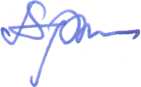 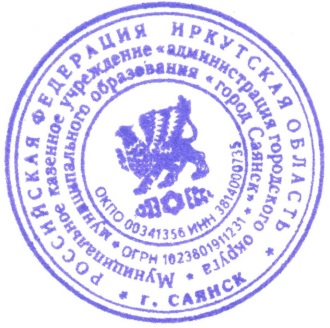 «город Саянск»                                                                                   А.В. Ермаков Исп. Тугульбаев М.С.Тел. 5-64-22От17.06.2024№110-37-729-24г. Саянскг. Саянскг. Саянскг. СаянскО запрете купания в неустановленных местах на водоемах, расположенных в пределах границ муниципального образования «город Саянск» в летний период 2024 года.